ChallengeHow many triangles can you see?Can you explain your reasoning?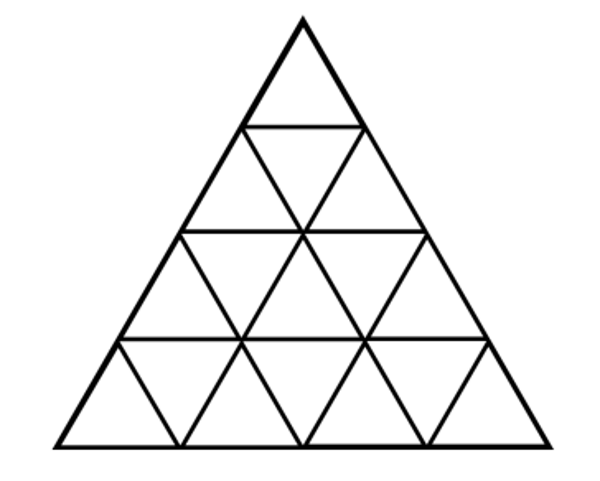 